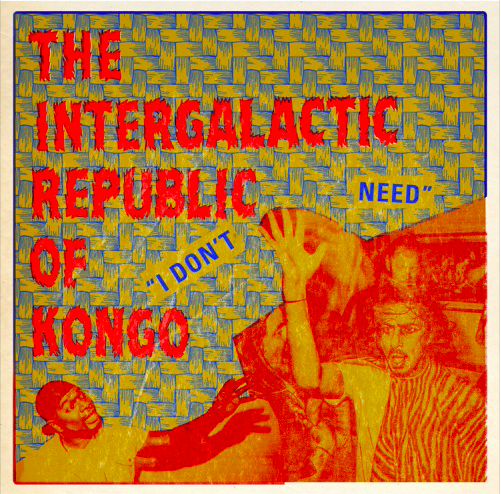 The Intergalactic Republic Of KongoNew track – “I Don’t Need”Released 12th FebruaryWolf Tone RecordsLondon live dates announcedThe Intergalactic Republic Of Kongo release “I Don’t Need”, the first track to emerge since signing with Wolf Tone, home of The Horrors and Glass Animals.LISTEN HERE: SOUNDCLOUDThe Intergalactic Republic Of Kongo are like nothing else. “I Don’t Need” is a psychedelic, left field pop track built on perfect synth lines, polyrhythmic drum patterns and chanting refrains, building to an epic crescendo.It’s a heartbreak track that was inspired by a rupture in frontman and leader Mike Title’s life. As he describes it: “I wrote ‘I Don’t Need’ broken-hearted. It’s the moment you’re staring into the eyes of anyone who’s already left. It’s the vicious lights and drowning sensation of freedom when all you desire is hope - and all you ever get is self-destruction”.Mike Title is the visionary leading this gang of musicians, brought together from across Europe, North and West Africa with a dizzying array of influences and sounds, each one essential with Mike orchestrating the chaos.The band have announced two shows in the week “I Don’t Need” is released. Live they are incendiary, mind-bending and hypnotically compelling force as six members  ferociously create an exhilarating immersive experience.13th Feb Brixton Windmill14th Feb Stoke Newington Waiting RoomINSTAGRAMYOUTUBE